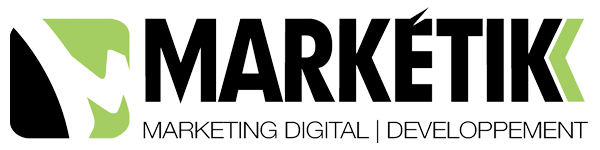 # Projet Site internet
Tennis Club de GuidelPlan du siteAccueilSlider Photos/Vidéo sur ordi / visuel + texte sur smartphone et tablette
http://htmlcoder.me/preview/the_project/v.1.0/template/features-sliders-video-background.htmlhttps://vimeo.com/131190163Dernières actus ( x 1, 2 ou 3)Réserver un cours (lien puis affichage en frame de l’espace d’identification ADOC https://adoc.app.fft.fr/adoc/)Espace du licencié (lien vers espace du licencié)
https://edl.app.fft.fr/espacelic/connexion.doS’inscrire (pavé et lien vers page)Partenaires (icones lien vers sites partenaires)FFT / Wilson / CMB / MarketikCarte, adresse, itinéraire
http://wrapbootstrap.com/preview/WB0F82581
bouton s’y rendreActualitésBlog / Format timelinePublication d’événements, de résultats, de news Tennis et Tennishttp://htmlcoder.me/preview/the_project/v.1.0/template/blog-timeline.htmlActu: http://www.letelegramme.fr/morbihan/guidel/tc-guidel-le-club-a-ouvert-ses-courts-06-06-2015-10656033.php ClubHistoriquevoir texte fourniLe BureauOrganigramme avec trombinoscope des membres du bureauPrésident Trésorier SecrétaireLes InfrastructuresGuidel-BourgTexte de description + plan d’accès + photos
Parc Des Sports Stade De Polignac 56520 GuidelGuidel-PlagesTexte de description + + plan d’accès + photos
	Kerhoat Elle - GUIDEL 56520S’incrireLicence, Conditions et Tarifs	texte de presentation des conditions pour etre licencié + tableau des tarifsDevenir Membreblabla + formulaire d’inscription au siteEcole de TennisPrésentation
méthode pédagogique, moyens, equipe pédagogiqueLes cours
Présentation, Pédagogie, Planning typeTarifsS’inscrire à l’école de Tennis
lien vers page inscriptionCompétitionChampionnat par équipesLes Equipes Séniors
Photo - Joueurs avec classement - ChampionnatLes Equipes Jeunes	Photo - Joueurs avec classement - ChampionnatPlanning des matchsLe tournoi d’hiverLe tournoi d’étéAnimationsAgendaS’inscrirePartenairesPages promotion des partenaires : Visuel - Nom - Activités - Lien vers siteContactFormulaire de contact vers secretariat du club
Plan - Coordonnées + accès et itinéraireRéseaux sociauxIcone facebook (like + partage de la page ), twitter, google +